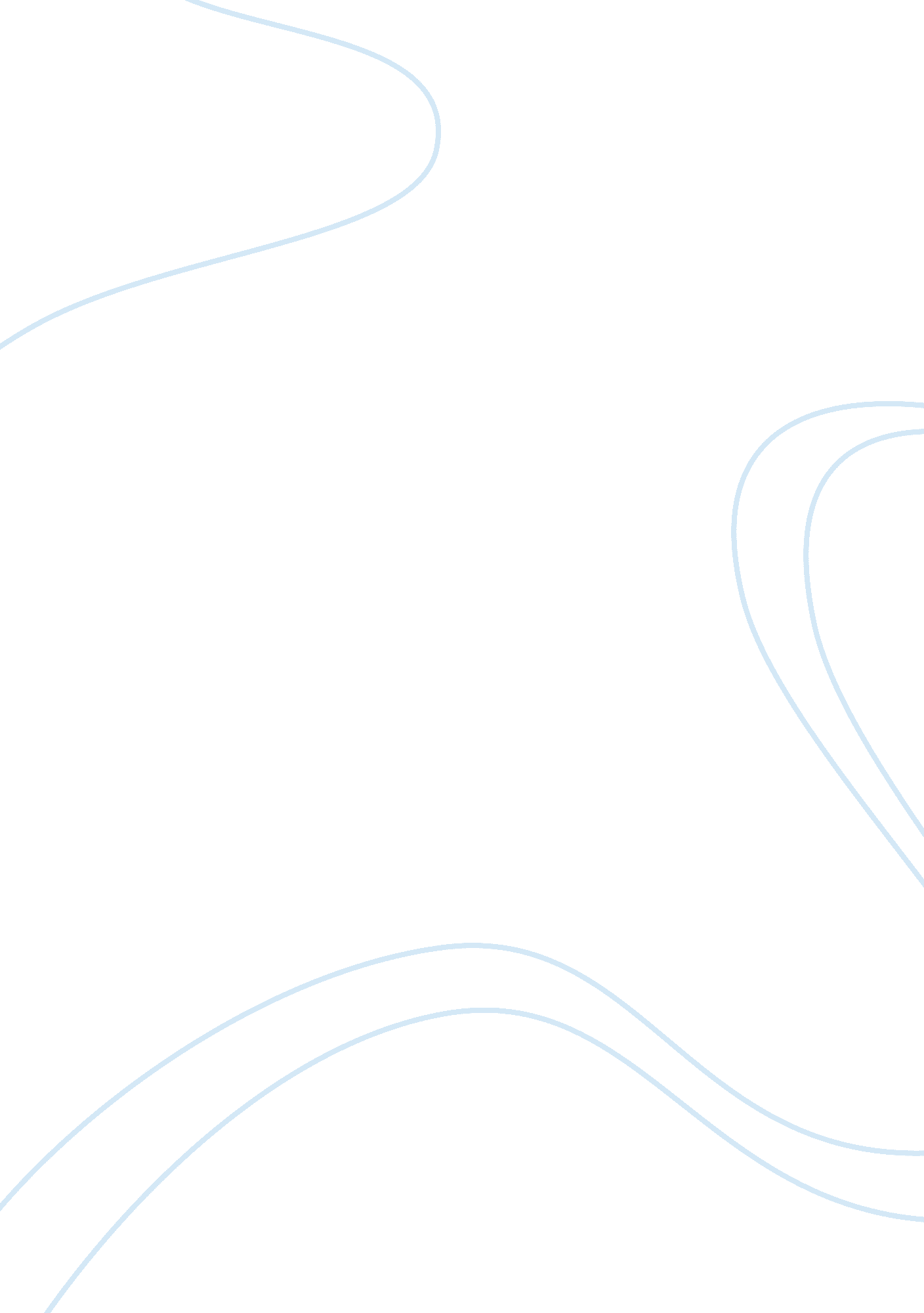 Architecture designer as my future careerProfession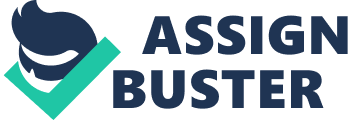 Employment Status Report Goalsand doctrine Interested in painting and sculpture, I eventually chose interior architecture interior decorator as my hereafter calling, for residential design involves both architectural aesthetics and practical value. A perfect design requires a comprehensive cognition in aesthetics and professional competency that involves high engineering ( Kadir, 2009 ) . Asmathematicsand painting serves as basic accomplishments for interior architecture design, to heighten the proficiency in working with engineering serves as my short-run ends, which requires a uninterrupted pattern in utilizing in writing package such as Auto Desk 3D Max and Adobe Photoshop. I wish to hold on those accomplishments over the following 3 months. In footings of long-run ends, I wish to work in big design companies such as GHD and AXS Satow because of its good chances for development with original constructs in design. A contemplation of aesthetic and practical value in interior architecture design is my artistic doctrine. I believethat the design of interior ornaments and furniture must run into customer’s stuff and religious demands of the indoorenvironment. The artistic doctrine has been reflected in my experience of planing a nuptials room for Art Studio in Beijing. The infinite environment met the corresponding demand of clients with a contemplation of romantic ambiance despite a dissatisfaction with little points. When dissatisfaction arose, I would exemplify my artistic doctrine that all the designs work as a whole to make an expected consequence so that he eventually accepted my advice. Market Due to the huge economic potency of interior architecture design, the competition of the industry has become rather intense. Harmonizing to a survey made in 2011 by New York Observer , the mean income of a junior interior architecture interior decorator in moderate-sized companies was approximately 0. 56 million dollars a twelvemonth while a senior interior decorator received 1. 2 million in norm ( Mark, 2011 ) . In order to calculate out what sorts of architecture interior decorators were competitory, I had aninterviewwith Liang Zheng, the HR of AIO ( Shanghai ) international landscape and architecture design company. He listed several of import makings and qualities in choosing a competent interior decorator, including a master’s grade, abroad instruction backgrounds and working experience in architecture design. In add-on, those with a good team-work spirit and communicative capacities would be more likely to be selected. To advance myself in confronting the ferocious competition, I should cultivate a good communicative accomplishments and team-work spirit. Skills and tools Working in an international architecture design company requires makings and professional accomplishments of high degree ( Frank, 2004 ) . In add-on to a comprehensive cognition in architecture aesthetics, communicative capableness and good team-work spirit besides serve as of import portion to carry through my long-run professional ends. My current cognition in architecture aesthetics and in writing package is non sufficient for viing with other architecture interior decorator in big companies in which international communicating is rather frequent. Therefore I should be involved in diverseness preparation classs and English classs to heighten my communicative abilities. With those attempts, indispensable working experience can be added into my professional portfolio. Networking Networking plays an indispensable function in farther growing for architecture design companies, for the communicating of design constructs and updated engineerings helps to set up a long-run common good cooperation on a higher degree. Outstanding associations and diaries of interior architecture design serve as effectual medium for the communicating within the industry. Interior Architecture Design, a Santa Monica College award-winning plan located at the Academy Campus, focuses on heightening professional accomplishments in the local and international Architecture and Design Industry. In add-on, the A Interior Design Competition besides plays an of import portion for the uninterrupted development of architecture design. The award has been viewed as an index of perfect interior design and of import milepost in one’s calling. Provided with sole selling and communicating services to advance his proficiency, a victor will be popular among world-wide design oriented companies and involvement groups. Therefore I take an active portion in assorted competitions and plans of architecture design to accomplish the long-run end. The hereafter In the hereafter, I wish to work as a junior architecture interior decorator in PAL Design Consultants Ltd of China, for the company’s original construct in interior architecture design and favourable working environment. The company has created assorted interior architecture designs through the usage of advanced attacks to spacial organisation, stuffs and illuming with great aesthetic value. The laminitis of the company, T. K. Chu, is good known for his constructs of incorporating manner elements into classical designs. He has developed his ain aesthetic, the Art Deco that transforms authoritative spirits into geometric, in writing and rhythmic vision, which helps the planing merchandise addition agreat popularity. His ultimate end is to show the value of trade art that can non be reached under the aid of accurate calculations, for which I admire him a batch. In add-on, a favourable on the job environment makes the company more attractive. The staff of PAL Design Consultants Ltd comes from topographic points around the universe with assorted cultural backgrounds. The squad provides a balance of western expertness, cross-cultural experience and local penetration and the intertwining environment brings a wealth of creativeness and motive to the talented squad ( Roland, 2003 ) . Bing an architecture interior decorator in PAL Design Consultants Ltd, I can turn and develop with superb interior decorators in a cheerful and lively, originative and harmonious civilization. With its original construct in planing the company will maintain endeavoring farther in front in a dynamic and extremely competitory marketD ( Rowland, 2011 ) . To accomplish this long-run end, I must heighten my communicative capableness and a good team-work spirit in the hereafter. In add-on to the cultivation of the above communicative accomplishments, I will besides go on working on my proficient proficiency. Beginnings Kadir. H. ( 2009 ) . The Integration of Interior Architecture with Innovative Design Approaches. US-China instruction reappraisal. ISSN 1548-6613. Vol. 8. Mark. G. ( 2011 ) . Architecture Design Gains its Popularity. Architecture Design. New York Observer. Vol. 48. Issue. 4 Frank. G. A. ( 2004 ) . Architecture Design and Assessment system. 4. Roland. D. ( 2003 ) . Issue Brief: Smart-Growth: Building Livable Communities. American Institute of Architects. Retrieved on 2014-03-23. 5. D. Rowland. ( 2011 ) . T. N. Howe: Vitruvius. Ten Books on Architecture. Cambridge University Press, Cambridge 1999, ISBN 0-521-00292-3 